Elenco dei DPI In attuazione delle disposizioni del "Titolo III – Capo II - uso dei dispositivi di protezione individuale" del D.Lgs. 81/08 il Responsabile del Laboratorio__________________________________, mette a disposizione degli operatori i seguenti Dispositivi di Protezione Individuale (DPI) 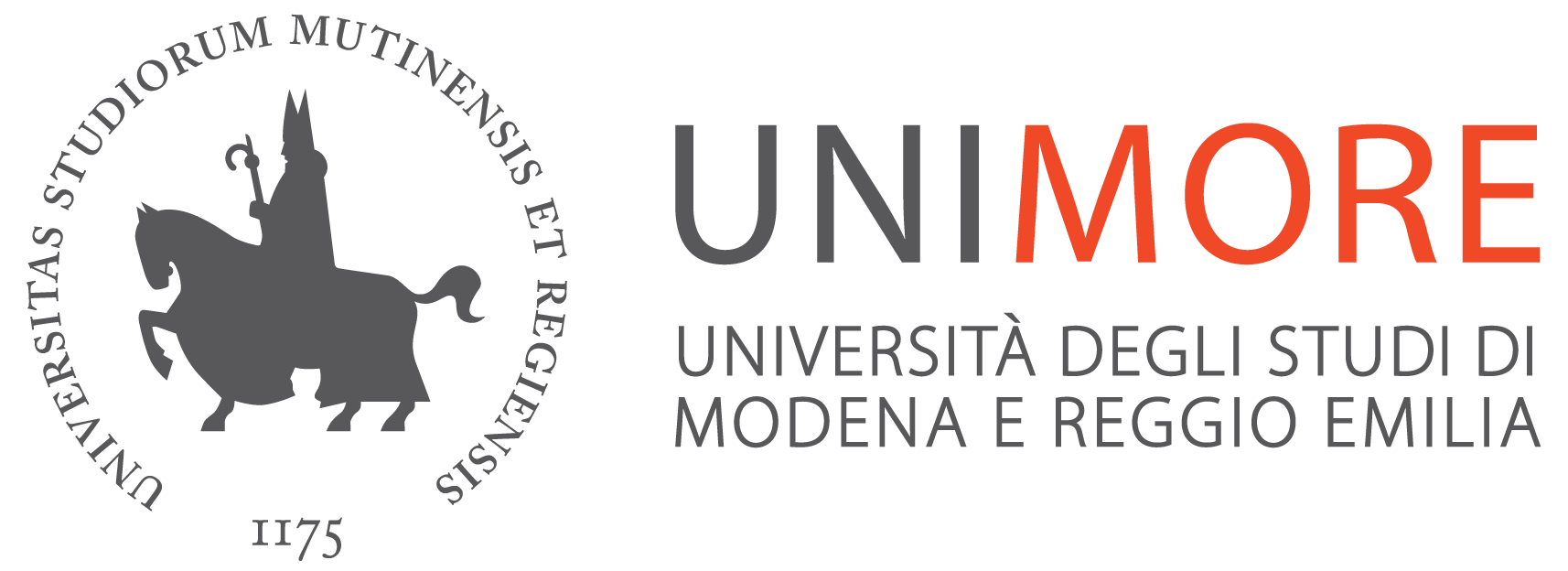 Dipartimento di Scienze della VitaTipologia DPI Guanti di protezione contro agenti chimici pericolosi ☐ monouso □  promiscuoAbbigliamento monouso ( camici, tute, sovrascarpe,  cuffie, mascherine)□  monouso □  promiscuoGuanti di protezione contro le ustioni da freddo□ monouso □ promiscuoOcchiali protettivi con protezione laterale  □ monouso □ promiscuoOcchiali protettivi  per portatori di occhiali da vista□ monouso □ promiscuoSchermo di protezione per il viso□ monouso □ promiscuoOcchiali protettivi per UV  □ monouso □ promiscuoaltro: _____________________________________□ monouso □ promiscuo